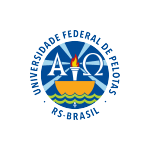 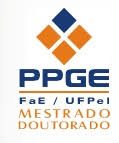 UNIVERSIDADE FEDERAL DE PELOTAS Pró-Reitoria de Pesquisa, Pós-GraduaçãoFaculdade de Educação Programa de Pós-Graduação em EducaçãoREQUERIMENTO DE APROVEITAMENTODiscente:  _________________________________    Matrícula: ____________________Curso:  MESTRADO (   )		DOUTORADO (   ).* Somente serão aceitos pedidos de aproveitamento de disciplinas cursadas em outros programas durante o tempo de permanência do aluno no curso do PPGE Em anexo seguem os comprovantes necessários contendo a carga horária e os respectivos conceitos obtidos.Lista de solicitações (PREENCHIMENTO OBRIGATÓRIO):Para Publicações___________, _________ de___________ de 20_______(Cidade e data)_____________________________Assinatura do/a Estudante_________________________________Assinatura do/a Orientador/aAproveitamento/Dispensa de créditos:Número de Créditos (  ) Cursado como aluno(a) especial do PPGE. (  ) Cursado no Mestrado do PPGE. (  ) Mestrado cursado em outro Programa.(  ) Disciplina(s) Cursada(s) em outro Programa*.(  ) Publicações. Nº de créditos:Quantidade TOTAL de créditos solicitados: DisciplinaNome do PPGInstituiçãoAno/semestreCréditosNome Completo do ArtigoN° de páginasAno/semestre da publicaçãoCréditos